Скоробогатов Владислав ЮрьевичФакультет права,
Кафедра теории права и сравнительного правоведенияНаучно-практический семинар «Профессиональная деятельность юриста»ИНФОРМАЦИОННЫЙ ПОИСК КАК СРЕДСТВО ПРОЕКТИРОВАНИЯ ИССЛЕДОВАНИЯОглавлениеОбщая идея и цель проведения семинаров с использованием предлагаемой методики (с. 2)Краткая история курса (с. 2)Перспективы преподавания курса (с. 3)Образовательный результат (с. 4)Предварительный план организации семинаров (с. 5)Способы организации дискуссии (с. 6)Способы вовлечения студентов в совместную работу (с. 6)Организация обратной связи (с. 7)Порядок оценивания работы студентов на семинаре, элементы кумулятивной оценки (с. 7)ПриложенияЗадание на первичную и вторичную информацию (с. 8).Достоверность информации (с. 13).Выбор темы и постановка исследовательского вопроса (с. 14).Цитирование и плагиат (с. 20).Итоговое задание: составление библиографии по определенной теме исследования (с. 23). Журнал исследования (с. 27).Общая идея и цель проведения семинаров с использованием предлагаемой методикиЗа последние несколько лет в академическом мире и университетской среде общим местом стало утверждение о необходимости контроля уровня информационной грамотности (information literacy) студентов, преподавателей и исследователей. Как следствие, актуальным становится вопрос о методике обучения соответствующим компетенциям (teaching information skills).  Высшая школа экономики всегда уделяла пристальное внимание развитию своей библиотеки, без которой сложно представить  университет как серьезное академическое учреждение. Настоящим украшением университетской библиотеки является подписка на электронные ресурсы – полнотекстовые базы данных научных журналов, книг, статистических пакетов информации, словарей и энциклопедий. Сотрудникам университета предоставляется возможность повышать свою квалификацию, проходя курсы по использованию электронных информационных ресурсов. В то же время, библиотека пока еще не оказывает такую же систематическую поддержку учебной и исследовательской активности студентов, преподавателей и научных сотрудников, как библиотеки ведущих университетах мира, превратившиеся в полноправных участников научной и исследовательской жизни университета, научные информационные центры. Кроме того, не много найдется преподавателей, ведущих занятия по основным курсам, которые составляют задания таким образом, чтобы они формировали помимо специальных компетенций еще и основные информационные навыки: оценка достоверности источников информации, разработка стратегии информационного поиска, оценка результатов информационного поиска, составление библиографии по теме исследования и т.д. (library-based assignment). Широкого применения такого рода методика в российских университетах еще не нашла, поэтому наличие специального курса, в рамках которого бы студентов знакомили и учили выбирать тему исследования, ставить исследовательский вопрос (формировать информационную потребность), искать и оценивать информацию, правильно использовать полученные результаты в письменных работах, представляется своевременным и необходимым, особенно принимая во внимание планы Высшей школы экономики до 2020 года. Краткая история курсаНачало жизни спецкурса восходит к 2007 году, когда для преподавателей Высшей школы экономики были организованы курсы повышения квалификации «Управление знаниями: формирование компетенций современного преподавателя и научного сотрудника для работы с информационными ресурсами», которые помогли по-новому взглянуть на возможности библиотеки университета, предоставляющей доступ к электронным научным ресурсам. Возникло сильное желание поделиться полученными знаниями как с коллегами, так и со студентами. Поначалу это стремление воплотилось в курсе по выбору, который проводился для небольшого количества студентов. Со временем курс стал обязательным. Сперва студентам пересказывался материал, который был освоен в рамках курсов повышения квалификации. Студентов последовательно проводили по каждой базе данных, рассказывая о том, какие журналы или книги входят в подписку. На определенном этапе такая стратегия преподавания удовлетворяла и студентов, и преподавателей. Однако, по мере расширения подписки библиотеки на электронные ресурсы и общим развитием Интернета и расширением возможностей, которые сейчас предоставляются глобальной сетью для учебы и исследовательской деятельности, становилось очевидным, что прежний подход себя исчерпал. Тем более, что теперь преподаватели все чаще выходят перед студентами не в аудитории, а на специальной площадке в LMS, потенциал которой для ведения такого рода курсов представляется значительным. На смену методики преподавания подталкивала также мысль о том, что большинство баз данных организованы по схожей логике, что позволяет сделать акцент не на специфике содержания того или иного ресурса, а на общих навыках работы с научной информацией.  Постепенное углубление в эту тему привело к пониманию того, что преподавать навыки поиска информации можно только вместе с обучением исследованию как таковому, поскольку студенты первого курса еще не имеют большого запроса на знания о том, как устроена наука в Сети, и по достоинству еще не способны оценивать возможности библиотеки. Поэтому, чтобы электронные ресурсы стали для них обычным инструментом в их работе, необходимо дать общее введение в исследование как особый вид интеллектуальной деятельности. Только в этом случае библиотека станет постоянным спутником студента на протяжении всех лет обучения. В целом на данный момент программ курса (как часть Научно-практического семинара «Профессиональная деятельность юриста») включает следующие вопросы: Понятие информации. Достоверность информации. Научная и популярная информация. Понятие исследования. Этапы исследования. Выбор темы и постановка исследовательского вопроса. Журнал исследователя. Цитирование. Плагиат. Все эти темы важно преподносить в комплексе, особенно, повторюсь еще раз, когда речь идет о студентах первого курса. Перспективы преподавания курсаНа взгляд автора, актуальность вопросов, включенных в спецкурс, является высочайшей. Это обусловлено коренными изменениями, происходящими не только в Высшей школе экономике, но и в сфере образования в целом.Ведущими зарубежными университетами накоплен большой опыт обучения информационным компетенциям, которым можно воспользоваться, чтобы выстроить образовательный процесс в российском университете. Содержание англоязычного интернета (в основном информацию можно получить с сайтов библиотек и специальных информационных центров университетов, которые являются самостоятельными подразделениями, в задачи которых входит оказание поддержки исследованиям в университете)  позволяет сделать вывод о наличии большого количества методических разработок, включающие задания и практические руководства. Курсы информационной грамотности со временем должны превратиться в отдельное направление в преподавании, что может выражаться в наличии специальных курсов разного уровня.  Так, в лицее следует давать основы информационного поиска. Студентам первого курса – навыки для  научно-учебной работы, соответствующий уровню бакалавриата  аппарат и инструментарий, первичные исследовательские навыки. Магистрантам и аспирантам – навыки проведения фундаментальных исследований. Наконец, для научных сотрудников университета – знания об исследовании как профессиональной деятельности, включая такие темы как рынок исследований, управление исследовательской деятельностью, продвижение результатов исследования. Таким образом, предлагаемая методика проведения занятий направлена на развитие у студентов  общенаучных компетенций. В качестве преимущества методики предлагается рассматривать развитие таких навыков работы с информацией, которые применимы для работы с любыми информационными ресурсами, безотносительно их содержания. В методике воплощен опыт применения системного подхода к преподаванию информационного поиска, который рассматривается в системе с другими навыками и общенаучными компетенциями. 	Образовательный результатВ качестве образовательного результата использования предлагаемой методики предполагается формирование следующих компетенций:1) знание видов научной информации; способность распознавать тексты различных научных жанров; 2) понимание сущности исследовательской деятельности, основных этапов исследования, а также места информационного поиска в контексте исследовательской деятельности с акцентом на нелинейном характере информационного поиска; 3) способность находить информацию и верно оценивать её достоверность с применением соответствующих навыков критического мышления; способность оценивать и соотносить первичную и вторичную информацию как первичного навыка критического мышления; способность идентифицировать и определять объем «информационного шума»;4) способность применять определенную стратегию и тактику информационного поиска; способность планировать информационный  поиск в ходе исследовательской деятельности; навык письменного сопровождения информационного поиска  как навык самоорганизации (журнал ключевых слов);5) способность составлять библиографию по определенной теме с использованием релевантных источников и в соответствии с правилами и стилями оформления библиографических записей; 6) способность делать презентацию результатов работы, способность работы в группе и организации совместной деятельности; 7) знание правил научной этики; способность оценивать текст на предмет корректного цитирования. Предварительный план организации семинаровДостижение поставленных целей семинаров подкрепляется соответствующими заданиями и способами их оценивания. Проведение семинаров выстраивается в определенной последовательности, логика которой продиктована целями курса. Тема каждого занятия предполагает формирование соответствующего определенного образовательного результата.Тема 1. Понятие информации. Первичная и вторичная информация. Достоверность информации.Образовательный результат: Формирование первичных навыков критической оценки информации. Выработка критериев достоверности информации.Задание и оценивание: Проверить вторичную информацию на предмет правильного изложения (цитирования, комментирования и т.д.) первичной информации. С помощью самостоятельного формулирования критериев достоверности источников информации найти самый достоверный источник информации по определенной теме.Тема 2. Этапы исследования и место информационного поиска в исследовательской деятельности.Образовательный результат: Формирование системных представлений об исследовании. Выработка общего алгоритма исследования.Задание: Разработать алгоритм исследования.Тема 3. Выбор темы исследования и постановка исследовательского вопроса в контексте информационного поиска и их значение для информационного поиска и исследования в целом.  Образовательный результат: Формирование навыков определения и сужения темы, а также постановки исследовательского вопроса.Задание и оценивание: Выбрать тему и сформулировать исследовательский вопрос. Представить схему сужения темы и постановки вопроса.Тема 4. Поисковый запрос: естественный язык и язык запросов.Образовательный результат: Формирование представлений о стратегиях информационного поиска. Формирование навыков использования ключевых слов.Задание: Разработать перечень ключевых слов по выбранной теме исследования и представить порядок их использования на языке запросов.Тема 5. Научная информация и её локализация в информационных ресурсах: научные и  библиотечные ресурсы и базы данных.Образовательный результат: Формирование представлений о научных базах данных. Презентация информационных открытых и закрытых информационных ресурсов.Тема 6. Библиография и библиографическая запись. Стили библиографических записей.Образовательный результат: Формирование навыков оформления библиографии в соответствии с определенными правилами и стилями.Задание и оценивание: Составить библиографию по определенной теме с использованием разнообразных научных баз данных.Тема 7. Цитирование. Научная этика и плагиат. Образовательный результат: Формирование навыков правильного цитирования. Критерии плагиата.Задание и оценивание: Провести анализ определенного текста на предмет корректности порядка использования материала.Способы организации дискуссии на семинаре (методы вовлечения студентов в обсуждение)Семинарские занятия выстраиваются вокруг обсуждения выполненных домашних заданий. Каждое из домашних заданий представляет собой мини-исследование, результаты которого представляются студентами в виде в виде презентации (стендового доклада) . Способы вовлечения студентов в совместную работуЗначительная часть заданий выполняется студентами в группах (до 3 человек) во внеаудиторное время. При этом ряд заданий оценивается с помощью методики peer-assessment, когда выполненные задания проверяются студентами, образующими «аналитический центр». «Аналитический центр» готовит сообщение (отчет), в котором обобщаются выполненные задания (мини-исследования) и определяется общий результат исследования в группе. Как итог, каждое задание превращается в своего рода исследование с общим выводом и  рекомендациями по работе с информацией, источниками информации и информационному поиску.Организация обратной связи Самопроверка проверка работ на семинаре. Разбор текстов заданий на предмет сложности выполнения с целью корректировки. Выбор лучших и худших работ студентов среди выполненных заданий.Порядок оценивания работы студентов на семинаре, элементы кумулятивной оценкиИтоговая оценка за курс складывается из оценок за работу на семинарах и оценки за итоговую работу. Итоговая работа предполагает выполнение сложного задания, которое включает ранее проработанные в рамках семинаров вопросы. Задание по теме «Первичная и вторичная информация» Тема задания: Первичная и вторичная информация.Образовательный результат: Формирование критического отношения к информации.Задание: Проверить текст публикации на предмет правильного цитирования. Сроки выполнения (отчеты к указанной дате направляются в «Аналитический центр» группы): Рекомендации для подготовки отчета:1 шаг. Удостовериться в правильном понимании значения смысла понятий «первичная информация» и «вторичная информация». 2 шаг. Найти газетную или журнальную публикацию на любую тему, в которой бы автор в целях усиления аргументированности своей позиции ссылался бы на определенное экспертное мнение, научную доктрину или концепцию, данные исследований или иные не являющиеся очевидными данные. Понять главную мысль автора.            Задание предполагает, чтобы публикация содержалась в газете или журнале, которые в строгом смысле не являются научными. При этом не следует браться за проверку очевидных фактов!3 шаг. Познакомиться с первичной информацией, которая комментируется, поясняется, используется, интерпретируется и т.д. в подобранной во время второго шага информации. Определить, в чем состоит смысл этой первичной концепции, идеи, теории и т.п. 4 шаг. Сопоставить первичную и вторичную информацию и сделать вывод о правильности её преподнесения во взятой для анализа публикации. Иными словами, следует ответить на вопрос, искажена ли первичная информация? Если искажения обнаружены, то в выводе необходимо указать на предполагаемые причины данного факта: является ли искажение нацеленным на то, чтобы преподнести информацию в более выгодным для автора статьи свете? Какую позицию он тем самым пытается отстоять? 5 шаг. Результаты исследования оформить в таблицу по определенному шаблону.6 шаг. Направить отчет в «Аналитический центр» своей группы.Важно:Искажения в публикациях, которые были взяты для анализа, могут как присутствовать, так и отсутствовать. Не пытайтесь специально «обнаружить» эти искажения. Следите за тем, чтобы быть корректным в своих выводах и объективным в оценках.Шаблон таблицыПример выполнения задания:Рекомендации для «Аналитического центра»:1 шаг. Сообщить студентам группы адрес, по которому следует направить отчеты.2 шаг. Составить перечень параметров анализа поступившей информации. Примером параметров могут являться:а) доля искажения среди проверенных данных;б) в каких изданиях встречаются искажения; в) являются ли искажения намеренными и целенаправленными; какова их доля;г) ради каких идей авторы пытаются «подогнать цитату»…….Отчет подготовить в виде сводной таблицы. 3 шаг. Направить аналитический отчет по адресу vskorobogatov@hse.ru.Что написать в теме письма и как назвать файл? Очень важно. Пример темы письма: 157_Аналитический отчетПример названия файла: 157_Аналитический отчет      Сроки направления аналитиками своих отчетов:4 шаг. Оценить полученные отчеты о проверке по следующим критериям:а) понимает ли студент смысл понятий «первичная информация» и «вторичная информация»?б) не является ли проверяемые сведения очевидными? в) удалось ли автору отчета правильно найти первичную информацию, на которую содержится ссылка во вторичной информации?г) правильно ли автор отчета понял смысл изложенного во вторичной и первичной информации? д) правильно ли автор сделал вывод о соответствии между первичной и вторичной информации? Оценка выставляется по 10-балльной шкале по каждому пункту. Затем выводится общая оценка. Если студент не направил свой отчет в положенный срок, выставляется 0 баллов. Составить таблицу оценок (фамилия – оценка). Задание по теме «Достоверность источника информации»Тема задания: Достоверность источника информации.Образовательный результат: Формирование критического отношения к источникам информации в Интернет.Задание: На основе сформулированных критериев достоверности источника информации, найти самый достоверный и самый недостоверный источник информации по определенной теме в Интернет.Рекомендации к выполнению задания:1 шаг. Провериться собственное понимание смысла достоверности источников информации. Каким источникам человек больше всего доверяет? Почему он это делает? Какие критерии доверия (недоверия) можно в этой связи назвать? Обсудите Ваши соображения с однокурсниками. 2 шаг. Сформулировать ряд критериев достоверности (ценности) источников информации. Чем больше критериев, тем более взвешенной и обоснованной будет оценка достоверности источника информации. Сформулируйте не менее 7 критериев достоверности.3 шаг. Провести сессию информационного поиска исходя из того, что перед вами поставлена условная задача получить необходимую информацию по определенной теме. Во время сессии по поиску информации необходимо проводить оценивание попадающихся источников информации в соответствии со шкалой. Таким образом, какой бы сайт во время сессии Вам не попадался, вы применяете к нему критерии достоверности (ценности) источника информации. Выставляйте оценки по 10-балльной шкале. Охватите во время сессии не менее чем 25 источников информации, каждому из них поставьте соответствующие баллы.  4 шаг. Подведение итогов: какой сайт набрал наибольшее число баллов? Какие выводы можно сделать относительно полученных резульатов?5 шаг. Оформите результаты Вашего исследования в таблицу.Шаблон Задание по теме «Выбор темы исследования. Сужение темы. Постановка вопроса исследования»Предполагаемый образовательный результат: Сформировать способность планировать исследование: выбирать тему исследования, сужать и расширять тему исследования, ставить исследовательский вопрос в рамках определенной темы. Цель задания – показать возможность свободно и творчески подходить к выполнению заданий по созданию текстов письменных работ (эссе, курсовых, докладов и т.д.). Задание:Поставить исследовательский вопрос по определенной теме. Задание выполняется в группе в составе по три человека.Этапы выполнения задания:Определить тему исследования.Составить обзор темы. Сузить/расширить тему с учетом полученных в результате обзора темы данных.Сформулировать исследовательский вопрос, определив тем самым цели и задачи исследования.Пример выполненного заданияРаботу выполнили студенты 151 группы, подгруппа 1:Иванов И.И.
Петров П.П.Сидоров С.С.Выбор темы.Библиография для выбора темы:Исаков В.Б. Программа дисциплины «Теория государства и права» // УМК. М., 2013.          Закон как источник праваОбзор темы исследования.Общий обзор темы «Закон как источник права»Библиография для обзора:В. Нечаев. Закон // Энциклопедический словарь Ф.А. Брокгауза и И.А. Ефрона. — С.-Пб.: Брокгауз–Ефрон. 1890—1907. – URL: http://dic.academic.ru/Внимательное прочтение статьи позволил выделить ряд ключевых для данной темы слов (терминов), идей, дискуссий, а также фамилий исследователей, с которыми связана разработка проблематики закона.Ключевые термины:Закон в юридическом и естественном (научном) смыслеМатериальный и формальный признаки законаКонцепции и идеи:Дух законаНравственное содержание законаБожественное происхождение законаВоззрение на закон древней школы естественного праваВоззрение на закон новой школа естественного праваВоззрение на закон исторической школы права Дхармический закон Закон и народная воля Закон в абсолютистском государстве Дискуссии:Соотношение закона и административного распоряжения в контексте учения о разделении властейРазработчики проблемы:Жан БоденФома АквинскийЦицеронМонтескьеРуссоКантВозможные траектории исследования:«Понимание закона у …» («Понятие закона у …»)Если интересно рассмотреть вопрос, как закон понимал тот или иной мыслитель, то тему исследования можно формулировать как «Понимание закона у…» (Понимание закона у Цицерона, Понимание закона у Руссо, или Понятие закона у Монтескье и т.д.). Тоже самое справедливо и относительно школы права (Понимание закона у представителей исторической школы права). Следует иметь в виду, что исследование может показать, что никого устойчивого, разработанного, ясного  и четко выстроенного понимания закона у того или иного мыслителя нет. Тем не менее, отрицательный результат – тоже результат и вполне заслуживает статуса исследовательского результата. Соотношение закона и административного распоряжения Если заинтересовала дискуссия по вопросу о соотношении закона и административного распоряжения, то следующий шаг – это обратиться к работам, в которых отражена эта дискуссия. Соответственно, интерес могут представлять аргументы сторон, принимающих участие в дискуссии.Божественное происхождение законаЗакон и нравственностьДух законаЗакон и дхармаВыбор:      «Понимание закона у представителей исторической школы права». Обзор темы «Понимание закона у представителей исторической школы праваБиблиография для обзора:German Historical School // Wikipedia. – URL: http://en.wikipedia.org/wiki/German_Historical_SchoolВнимательное прочтение статьи позволил выделить ряд ключевых для данной темы слов (терминов), идей, дискуссий, а также фамилий исследователей, с которыми связана разработка темы.Идеи и концепции:Volksgeist (народный дух)Романтизм как идейная основа исторической школы праваЗакон не может быть произвольно установлен актом верховной властиПраво (закон) коренится в народном сознанииПределы естественного характера на пути верховной власти устанавливать законы Право развивается органически, а не искусственно.Значение исторической школы праваЗакон и народный дух у Савиньи (у Гирке и т.д.)  Исследователи и исследовательские школы:Густав ГугоФридрих Карл фон СавиньиРоманисты как течение исторической школы права (Савиньи) Германисты как течение исторической школы права (Гирке)Дискуссии:Расхождение во взглядах на источник народного духа (Римское право или германское право средних веков)Источники:«Философский манифест исторической школы права» Карла МарксаВыбор:Закон и народный дух у СавиньиКомментарий:Это еще не окончательный выбор. Мне нужно проверить, достаточно ли информации по этой теме. Если информации будет мало, то тему нужно будет расширить, если много (что мало вероятно), то сузить.Предварительная оценка выбранной темы на предмет доступности информацииБиблиография для предварительной оценки:Историческая школа юристов, ее происхождение и судьба: Опыт характеристики основ школы Савиньи в их последовательном развитии / Новгородцев П. - М.: Унив. тип., 1896. - 234 с.Муромцев С. А. Образование права по учениям нем. юриспруденции. М., 1886.Асламов Н.Е. Понятие «народный дух» в философии Ф.К. фон Савиньи и Г.Ф. Пухты // Философия. Язык. Культура. Вып. 2. СПб.: Алетейя, 2011. С. 219 – 230. Вывод:Предварительная оценка показала, что если оставаться в границах выбранной темы, то информации на русском языке будет мало. Поэтому принимается решение расширить границы темы за счет рассмотрения вопроса на материале всей исторической школы права. «Понимание закона и народного духа у представителей исторической школы права»Формулирование исследовательского вопросаБиблиография для постановки вопроса:Немецкая историческая школа права. – Челябинск. Социум, 2010.«Банк вопросов»:Через какие признаки понимают закон представители исторической школы права? Какие признаки закона являются общими для всех представителей исторической школы права?  Какую политику должны проводить законодатели в соответствии с представлениями о законе представителей исторической школы права?Как закон соотносится с другими источниками права (в первую очередь с правовым обычаем)? Какую роль закон играет в развитии (эволюции) правовой системы?Какое значение имеет народный дух для закона?Как взгляды представителей исторической школы права на закон рассматриваются в учебниках по теории государства и права? Через какие признаки понимают закон представители исторической школы права? Какие признаки закона являются общими для всех представителей исторической школы права?  Рекомендации к выполнению задания. АЛГОРИТМ ВЫБОРА ТЕМЫ И ПОСТАНОВКИ ВОПРОСАОпыт преподавания правовых дисциплин студентам первого курса факультета права показывает, что уже на стадии выбора темы исследования возникает непонимание того, что нужно делать, чтобы продвигаться вперед. Поскольку решение принимается в условиях дефицита времени, в результате образовательный процесс приводит к большим затруднениям. Студенты-первокурсники зачастую пользуются методами, полученными на вооружение в школе. Как правило, проведенные с их помощью «исследования» представляют собой в чистом виде сбор данных по определенной теме, сопровождаемый выводом о существовании различных подходов и точек зрения, каждая из которых важна и имеет право на существование. За счет чего можно решить проблему определенности темы исследования и придать серьезность работе, которая бы отвечала требованиям университетской среды? Исследовательской работу делает умело поставленный вопрос в рамках выбранной темы. В этом случае работа будет представлять собой ответ на такой вопрос. Нужно понимать, что алгоритм выбора темы и постановки исследовательского вопроса применяется студентом только с учетом задания, исходящего от преподавателя. Сперва нужно провести анализ задания, чтобы понять критерии, в соответствии с которыми будет оцениваться письменная работа. Ведь очевидно, что преподаватель, ставя перед студентом задачу, может сделать акценты, выделив важное, и опустив, расставив приоритеты. Выбор темыКаждая программа содержит раздел с темами письменных работ, которые носят примерный характер, что означает, что тема может быть и иной, если есть соответствующий интерес писать по какой-то определенной теме. Важным источником вдохновения для студента являются лекции, на которых внимание студентов может быть обращено лектором на определенные проблемы, сложные, дискуссионные вопросы. Еще один момент, вытекающий из «примерности» тематики, заключается в том, что такая тема может и должна быть конкретизирована, сужена, или может быть в отдельных случаях расширена. Обзор темы исследованияПосле того, как тема определена, необходимо составить перечень идей будущего исследования.Обзор темы можно подготовить за знакомства с энциклопедиями, словарями, учебниками и т.д. На данном этапе вы занимаетесь только лишь планированием будущего исследования, главная задача – составить список идей, среди которых только предстоит сделать выбор. Дается предварительная оценка теме: есть ли информация по теме (если много, то тему нужно сузить, если мало, то расширить). На этом же этапе нужно приступить к составлению библиографии, делая записи о литературе и источниках, которые представляются полезными для исследования. Не вся литература будет внимательно прочитана, но пока вы точно  не определились с темой, нужно отмечать, к какому вопросу та или иная книга может оказаться полезной. В ходе составления обзора темы нужно делать заметки, отмечая концепции, темы, тенденции, вопросы, противоречия, конфликты, терминологию, которые применимы к предмету исследования, устанавливая связи между ними. Следующий шаг – знакомство с проблематикой, которая вытекает из каждого термина, вопроса, концепции. Цель – выбрать какую-то одну для дальнейшей разработки. По каждому из пунктов, которые были выделены, можно провести консультацию с преподавателем, получив соответствующие пояснения. Постановка вопросаВопрос задает траекторию исследованию. Без вопроса мы не сможем сказать, в какой момент нам нужно закончить работу. Вопрос определяет то, что мы должны найти, чтобы наше исследование закончилось. Задание по теме «Формирование навыков цитирования»Предполагаемый образовательный результат:Умение правильно цитировать источники как фактор усиления достоверности и научной значимости авторских текстов. Цитирование источников позволяет отделить в тексте то, что принадлежит другим авторам, тем самым оно способствует тому, чтобы показать голос автора в контексте разных точек зрения и мнений, которые могут приводиться для поддержки собственных идей или усиливать аргументацию.Инструкция по выполнению задания: в первом, втором задании поставьте отметьте нужный пункт; в третьем задании – очень кратко укажите на ошибку и дайте пояснение, как следовало бы правильно оформить ссылку. На выполнение задания потребуется не более двух часов.Порядок выполнения:Задание выполняется в группе по два человека.Нужно ли ставить сноску: определите, следует ли делать библиографическую сноску в следующих ситуациях?«Я не ссылался на источник, потому что…»Ниже приведены шесть утверждений, сделанных студентами, оправдывающихся, почему они не оформили в том или ином случае библиографическую сноску. Все они начинают свои оправдания с фразы «Я не сослался на источник, потому что…». Представьте себя на месте преподавателя, и подумайте, что можно было бы ответить на каждое из ниже приведенных оправданий. Какой из ответов больше всего подходит?Ответы преподавателя:Если на сайте нет информации об авторе или составителе, то цитировать нужно, указывая адрес ресурса, или имя организации, ответственной за содержание сайта.Читатели должны получить представление об использованных источниках на основе ссылок, оформленных в подстрочнике.Нужно ссылаться на любые данные, поскольку читатели могут захотеть проверить информацию или оценить методологию, в соответствии с которой получена информация.Рекомендуется, насколько это возможно, стремиться использовать в работах первоисточники, и только в исключительных случаях использовать вторичные источники информации. Но если используется вторичный источник, то ссылка на него является обязательной.Любой источник, который повлиял на содержание вашей работы, должен быть упомянут, соответственно, на такой источник должна быть оформлена ссылка. Поступая таким образом, ты отмечаешь, какой вклад был сделан другим исследователем в развитие твоих собственных идей.Эти сведения были произведены не тобой, а другим человеком. Это делает вклад в понимание автором терминов, которые ты использовал в своей работе, поэтому нужно ссылаться.Найти ошибки в оформлении библиографической ссылки.Ниже приведенные библиографические ссылки, оформленные в соответствии с ГОСТом РФ, могут содержать одну или несколько ошибок, а могут и быть оформлены правильно. Определите, какие ссылки оформлены с ошибками,  и укажите, в чем они заключаются.Оформите в соответствии с правилами ГОСТА библиографическую подстрочную ссылку (сноску) на статью, фрагмент текста которой перескажите своими словами. Приведите цитируемый фрагмент.Итоговое задание за курсЗадание заключается в следующем: нужно составить библиографию по заявленной теме исследования. Цель – проверить способность выполнять один из основных этапов любой исследовательской работы – библиографический поиск. Кратко, что должно быть в работе: название темы, общая характеристика темы, ключевые слова, библиография.I. Критерии оценки:1)  Библиографический список должен включать библиографические ссылки только на источники, найденные с помощью электронных информационных ресурсов, навыки работы с которыми вы приобрели на занятиях по курсу «Информационные правовые системы». Вот их перечень (логотип действует как гиперссылка):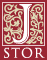 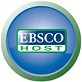 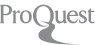 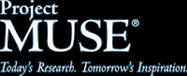 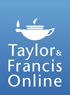 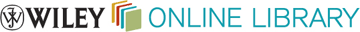 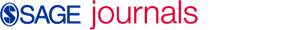 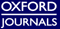 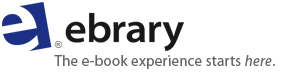 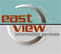 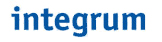 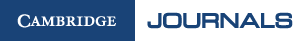 Ресурсы выбраны с учетом их контента: каждый из них содержит в том числе публикации по праву.    Что делать, если по вашей теме в определенной базе нет нужного источника?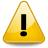 В этом случае сосредоточьтесь на поиске источника, который относится к более общему вопросу. Например, если Ваша тема «Внедрение системы ювенальной юстиции в России», то более общим вопросом для нее будет «Ювенальная юстиция», или «Специальные суды». Источник, ссылку на который вы включаете в библиографический список, должен находиться в использованном ресурсе в полном тексте. Важно, чтобы текст найденного документа действительно соответствовал выбранной теме исследования. Не следует останавливаться на статье и включать её в список лишь потому, что в ее названии имеется слово, по которому вы организовали поиск. Например, вы поставили задачу найти публикации по теме «Федерация как форма государственного устройства». Публикация, в названии которой имеется слово «федерация», может быть посвящена не только правовым, но и политическим, историческим и т.п. аспектам федерации. Предмет Вашего исследования не должен «скакать». Особое внимание следует обратить на соблюдение данного требования при поиске информации на иностранном языке, когда ошибиться намного легче.  2) Соблюдение правил оформления библиографических ссылок на электронные документы. Ссылка оформляется в определенном порядке. Правила установлены ГОСТ 7.82 — 2001 «Библиографическая запись. Библиографическое описание электронных ресурсов». На их основе рекомендуется следовать указанным ниже примерам:Пример описания электронной статьи:Антипов А.Н. Право убежища в государствах Древнего мира [Электронный ресурс] // Вопросы истории. 2011. № 1. C. 137-144; EastView. – Режим доступа: http://www.ebiblioteka.ru/browse/doc/23961626. Raz J. The Institutional Nature of Law [Electronic resource] // The Modern Law Review. 1975. Vol. 38. № 5. P. 45-67; JSTOR. – Mode of access: http://www.jstor.org/stable/1093828. Пример описания электронной монографии:Акулов В.Б. Финансовый менеджмент [Электронный ресурс] / Петрозаводск: ПетрГУ, 2002; Административно-управленческий портал AUP.ru (Электронная библиотека экономической и деловой литературы), 2002. – Режим доступа: http://www.aup.ru/books/m148. Culp Chr. L. The Risk Management Process: Business Strategy and Tactics [Electronic resource] / NY: John Wiley, 2001; Questia Online Library. –- Mode of access: http://www.questia.com/PM.qst?a=o&d=108847651.Порядок оформления ссылки с помощью индекса DOI:Loud  G. A. Rule of law [Electronic resource] // Harvard Law Review. 2006. Vol. 3. № 2. P. 45-69; Wiley. – Mode of access: http://dx.doi.org/11.0001.336.21.22. Особое замечание следует сделать относительно оформления т.н. режима доступа. Большинство публикаций имеет постоянный адрес (Stable URL, permalink). Особенность постоянного адреса в том, что он не изменяется, в отличии от адреса, который находится в адресной строке браузера.  К тому же ссылка из строки поиска содержит много служебной информации. Нужно указывать именно постоянный адрес. Только по такому адресу можно всегда «придти» к полному тексту статье. Кстати сказать, присваивает или нет ресурс постоянный адрес размещаемым материалам свидетельствует о его профессиональном уровне.3) Библиографический список должен состоять не менее чем из двадцати пяти ссылок (две-три ссылки на каждый электронный ресурс). Порядок оформления:II. Рекомендации по выполнению заданияВ первую очередь определитесь с темой исследования (предполагаемого). Точно определите предмет вашей работы. В противном случае велик риск утонуть в море информации. Желательно, чтобы тема была бы ни слишком широкой (например, «Понятие права», «Понятие государства»), и ни слишком узкой (например, «Запрещающие нормы в праве»). Предположим, вы собираетесь писать реферат (курсовую работу, эссе) на тему «Научная доктрина как источник права».Следующий шаг – составить список ключевых слов. Ключевые слова – это язык  (язык поиска), на котором вы говорите с базами данных. Обыденный язык базы данных не воспринимают! Когда вы приступаете к чтению материалов по интересующей вас теме, мой вам совет, начните вести список базовых терминов, ключевых слов, главных понятий. Ведите их отдельным списком, пополняя каждый раз, когда вы встречаете нужно слово. Это могут быть названия теорий и концепций, нормативных актов и организаций, событий, понятия и термины.Наконец, можно приступить к оформлению найденной информации сообразно выше приведенным требованиям.  III. Типичные ошибки при оформлении библиографических ссылокимя или инициалы автора ставят перед фамилией автораназвание статьи ставят в кавычкипосле названия иностранной статьи ставят [Электронный ресурс], но не [Electronic resource] Постоянную ссылку на иностранную публикацию указывают в «Режиме доступа», а не Mode of accessперед названием журнала пишут «Журнал»после названия журнала, года и номера не ставят точекне указывают страницы публикациистраницы: pp. – вместо P. Например: … - pp. 3-16, тогда как следует P. 3-16.в режиме доступа указывают адрес из адресной строки, а не постоянную ссылкуперед названием журнальной публикации ставят один слеш.не указывают имя автора.когда указывают время публикации, ставят месяц изданиявыделяют отдельные элементы ссылки полужирным шрифтом, или шрифтом с наклоном, ставят подчеркивание, пишут все слово заглавными буквами, разным шрифтом.нарушают последовательность описания ссылкиПроверьте свою работу в соответствии с данным списком.IV. Как оформить и как сдать работу?Задание на тему «Журнал исследования»Заполните журнал исследования по результатам выполнения основополагающих этапов исследовательской работы.Тема: _________________________________________________________.Ключевые словаКонцепцииИсточники ЛичностиТезисыБиблиографияПараметрВторичная ПервичнаяНазвание Тип информацииКраткая характеристикаОсновная идея публикации. В чем старается убедить читателя автор публикации?В чем основная идея, которая интерпретируется, преподносится во вторичной информации.ЦитатаНепосредственный фрагмент, который требует проверки.Непосредственный фрагмент, который является ключевым для сравнения и вывода о том, имеет ли место быть искажение при передаче смысла.Вывод:есть или нет искажения?в чем состоит искажение?какова предполагаемая причина искажения (намеренная/ненамеренная)? В чем предполагаемый мотив искажения?Вывод:есть или нет искажения?в чем состоит искажение?какова предполагаемая причина искажения (намеренная/ненамеренная)? В чем предполагаемый мотив искажения?Вывод:есть или нет искажения?в чем состоит искажение?какова предполагаемая причина искажения (намеренная/ненамеренная)? В чем предполагаемый мотив искажения?Вторичная информацияПервичная информацияНазваниеМикушевич В. Воля к жизни спасет Россию // Аргументы и факты. 1997. Выпуск 42. 15 октября. Аристотель. Политика // Сочинения: в 4 т. Т. 4. М.: Мысль, 1983.Тип информацииСтатья в газете. Трактат о государствеКраткая характеристикаВ статье высказывается мнение крупного философа и религиозного мыслителя Владимира Микушевича о путях выхода России из цивилизационного кризиса. Утверждается, что власть советских правителей была нелегитимна и носила внеправовой характер, даже несмотря на одобрение и поддержку со стороны большинства населения страны. Критикуется полезность для России западных стандартов в отношении политической жизни. Рассуждения о различных типах правления – монархии, аристократии, политии и демократии, об их плюсах и минусах.ЦитатаЧтобы показать, что  власть, пользующаяся поддержкой со стороны большинства, может выступать деструктивной для всего общества силой, Владимир Микушевич ссылается на Аристотеля, который по его словам говорил, что «нет такого режима, который не пользовался бы поддержкой большинства. Сталинский режим поддерживался куда более впечатляющим большинством, чем нынешний. Если нет правовых норм, которые нельзя нарушать и которые высказаны еще в библейских заповедях (например, "не убий"), то устанавливается режим противоправного большинства». «… верховная власть непременно находится в руках либо одного, либо немногих, либо большинства. И когда один ли человек, или немногие, или большинство правят, руководясь общественной пользой, естественно, такие виды государственного устройства являются правильными, а те, при которых имеются в виду выгоды либо одного лица, либо немногих, либо большинства, являются отклонениями. Ведь нужно признать одно из двух: либо люди, участвующие в государственном общении, не граждане, либо они все должны быть причастны к общей пользе. Монархическое правление, имеющее в виду общую пользу, мы обыкновенно называем царской властью; власть немногих, но более чем одного – аристократией (или потому, что правят лучшие, или потому, что имеется в виду высшее благо государства и тех, кто в него входит); а когда ради общей пользы правит большинство, тогда мы употребляем обозначение, общее для всех видов государственного устройства, – полития».ВыводСопоставление первичной и вторичной информации позволяет сделать вывод о том, что в газетной публикации содержится искажение идеи Аристотеля о роли большинства в политической жизни общества. Так, читая рассуждения Владимира Микушевича, у читателя может сформироваться представление, будто бы нет такого режима, который бы не пользовался поддержкой большинства. Иными словами, любая власть, даже Сталинский режим, это режим, жизненная сила которого коренится в поддержке большинства, без которой он бы просто не смог существовать. В то же время, читая трактат Аристотеля, мы видим, что мысль греческого мыслителя заключалась в том, что только правильный тип правления – при этом это может быть как монархия, аристократия или полития – предполагает, что верховная власть осуществляется в интересах общественной пользы. Если же верховная власть не причастна общей пользе, то очевидно, что это свидетельствует об искажении начал нормальной политической системы, т.е., по словам Аристотеля, представляет собой отклонение.Итак, во-первых, по Аристотелю, не любой режим пользуется поддержкой большинства; во-вторых, власть большинства – это основа политии; в-третьих, общая польза и поддержка большинства представляют собой разные вещи.Таким образом, суждения Владимира Микушевича содержат существенные искажения изначальной мысли Аристотеля о месте и роли большинства в политической жизни общества. Автор, скорее всего, стремится убедить читателя в том, что, как говорил Черчилль, любой народ имеет такое правительство, которое заслуживает. Тем не менее, забота об общей пользе со стороны монарха (царская власть) не есть правитель, поддерживаемый большинством. Это ошибка! Нельзя утверждать, что любой режим поддерживается большинством.Сопоставление первичной и вторичной информации позволяет сделать вывод о том, что в газетной публикации содержится искажение идеи Аристотеля о роли большинства в политической жизни общества. Так, читая рассуждения Владимира Микушевича, у читателя может сформироваться представление, будто бы нет такого режима, который бы не пользовался поддержкой большинства. Иными словами, любая власть, даже Сталинский режим, это режим, жизненная сила которого коренится в поддержке большинства, без которой он бы просто не смог существовать. В то же время, читая трактат Аристотеля, мы видим, что мысль греческого мыслителя заключалась в том, что только правильный тип правления – при этом это может быть как монархия, аристократия или полития – предполагает, что верховная власть осуществляется в интересах общественной пользы. Если же верховная власть не причастна общей пользе, то очевидно, что это свидетельствует об искажении начал нормальной политической системы, т.е., по словам Аристотеля, представляет собой отклонение.Итак, во-первых, по Аристотелю, не любой режим пользуется поддержкой большинства; во-вторых, власть большинства – это основа политии; в-третьих, общая польза и поддержка большинства представляют собой разные вещи.Таким образом, суждения Владимира Микушевича содержат существенные искажения изначальной мысли Аристотеля о месте и роли большинства в политической жизни общества. Автор, скорее всего, стремится убедить читателя в том, что, как говорил Черчилль, любой народ имеет такое правительство, которое заслуживает. Тем не менее, забота об общей пользе со стороны монарха (царская власть) не есть правитель, поддерживаемый большинством. Это ошибка! Нельзя утверждать, что любой режим поддерживается большинством.Название (адрес) источника информацииКритерии достоверностиКритерии достоверностиКритерии достоверностиКритерии достоверностиКритерии достоверностиНазвание (адрес) источника информацииСобственник (спонсор) издания…………123…25Итог (сумма баллов)СитуацияДаНетПрямое цитирование из опубликованного источника (статьи) Использование статистических данных, находящихся в свободном доступе на сайте в ИнтернетСсылка на общеизвестное мнениеПересказ содержания страницы в Интернет, когда нет сведений об авторе или редакторе информацииПересказ идей автора, которые почерпнуты из вторичных источников, например, из энциклопедии. Обобщение в заключительном параграфе работы того, что было сказано выше в тексте в основной частиИспользование фотографий или графиков, которые свободно доступны в Интернет и не имеют авторствВ работе используется чужая идея, которая для вашего текста является центральнойСсылка на общеизвестный факт Использование афоризма, например, «Кто не умеет говорить, карьеры не сделает» (Наполеон).СуждениеНомер ответаа. Я не сослался на источник, потому что я указал его в библиографии б. Я не сослался на источник, потому что я узнал об этой теории из Википедии – а там любой может изменить содержание статей, и у таких статей нет конкретного автора.в. Я не сослался на источник, потому что статистические данные были взяты с официального сайта органа исполнительной власти, а эти данные можно использовать свободно.г. Я не сослался на источник, потому что я взял оттуда только идею, тогда как большинство слов в статье были мной изменены.д. Я не сослался на источник, потому что взятое мной определение было в раздаточных материалах преподавателя, а они были на руках у всех студентов.е. Я не сослался на источник, потому что на сайте, откуда я взял информацию, не были указано имя составителя или автора текста.СсылкаОшибка (ошибки)Сергей Медведев. В поисках утраченной любви // Искусство кино, № 9. 2010. С. 47–48. Н. Н. Ниязбаева. ЭКЗИСТЕНЦИАЛЬНЫЕ ОСНОВАНИЯ ФЕНОМЕНА ЛЮБВИ В ПЕДАГОГИЧЕСКОМ ВЗАИМОДЕЙСТВИИ // Педагогика. № 8. – 2006. – С. 36–40.Богатырёв В.В. Правовая глобалистика  [Электронный ресурс] // Гос. и Право. 2008. № 8. С. 73–77. –  URL: http://www.ebiblioteka.ru/browse/doc/19028902.РесурсБиблиографическая ссылкаJSTORRaz J. The Institutional Nature of Law [Electronic resource] // The Modern Law Review. 1975. Vol. 38. № 5. P. 45-67; JSTOR. – Mode of access: http://www.jstor.org/stable/1093828. 